This checklist will assist Event Organisers to ensure that general WHS information is provided.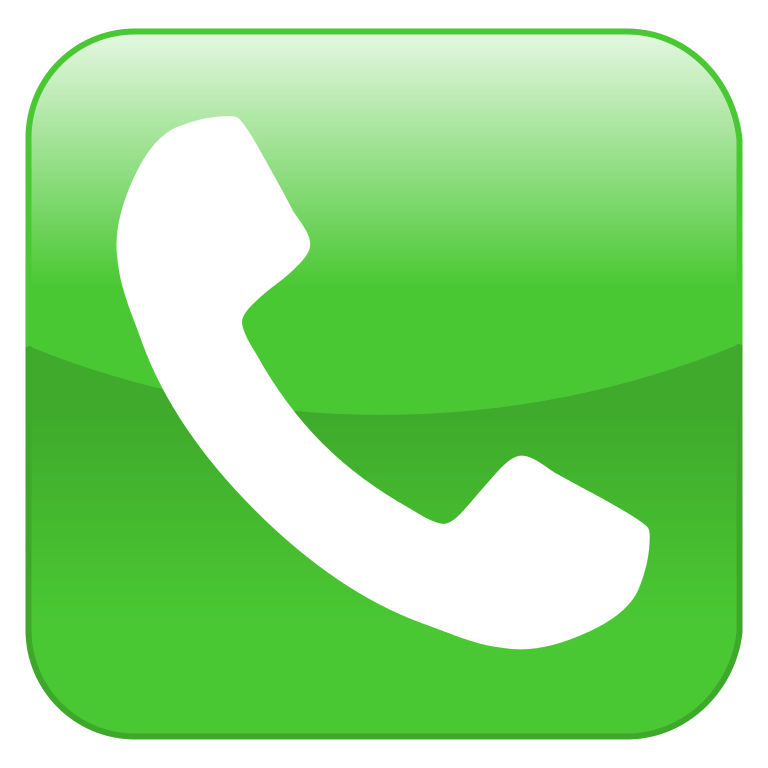 *Please retain a copy of this induction with all documentation for this event.EVENT NAME:EVENT ORGANISER NAME & CONTACT:EVENT DATE(s):COLLEGE/PORTFOLIO:LOCATION:All event workers are required to complete this Local Work Health and Safety Induction. √ 
when completed  Emergency provisions On hearing the evacuation tone (usually a ‘whoop’, ‘whoop’ sound), please follow the instructions of the Security Officers and evacuate to the designated evacuation areas.  Please do not block any designated emergency exits at any timeEmergency Exits:Emergency Evacuation Point(s):Evacuation Map Provided?First Aid arrangementsLocation:Provided by:Security ArrangementsInformed of Security on relevant campus/site - specify if not Bedford Park24/7 Security number for Bedford Park is (8201 2880)If confronted with aggressive behaviour incident ask for assistance from Security and event organisers.Toilet LocationsLocation(s):General Work Health & Safety√ 
when completed or N/AWork Health and Safety web site – covers policy, procedures and checklistsIf an accident or incident occurs, please fill in a Flinders University Incident / Accident Report form on FlinSafe (electronic health and safety system) https://flinsafeportal.flinders.edu.au/flindersecportal/ (click on ‘Report an incident’ link).  Also advise your supervisor and the event organiser.Hazard ReportingIf there are any issues which may cause harm or illness on the Flinders University/external venue site, please:Contact the Event Organiser – this information should be passed on to the University WHS Unit.Contact Security immediately on 8201 2880 in emergency or if situation is dangerous.Manual HandlingPlease ensure you use proper manual handling techniques and bend at the knees, not the back.  Check the load and path to move before moving.Size up the load and think about how it will be moved, including the route.Ask can the load be broken up into smaller loads to reduce weight and bulkiness?Use mechanical aides such as trolleys and sack trucksAsk assistance of other people.Vary tasks and take regular rest breaks.  Change from seating/standing/moving.Slips, Trips and FallsDo not use mobile phones while using the stairs.Avoid carrying loads down the stairs, especially when they block your view (us a lift where possible)Use hand rails where provided.Do not rush or take shortcuts, especially when surfaces are wetAdditional Training/CompetenciesAdditional instruction, training or competencies maybe required prior to undertaking the work. Event Organisers must make sure that any relevant instruction/ training/ or licensing is identified, completed and recorded.√ 
when completed or N/AIt is important that you read and understand the risk assessment for the event hazards.Potential trip hazard may be around any raised edges along walkways, cabling, bags or materials in walkways /thoroughfares.Ensure you are familiar with the event map as this highlights changes to the normal building and outside areas.Maintain good housekeeping of your area (i.e. keep clean and tidy)Potential for heat stroke during hot weather.  Please stay hydrated and seek shade.  Remember to wear sun protection.Be aware of any building works and obey signage and stay clear of building site boundaries.Ensure adequate space is given for access and egress for emergencies (i.e. around stalls, displays and exit doorways).If low light / night time activities also ensure you have enough light to undertake tasks.If there are any further hazards present, please be aware of them, control them as best as you can and report them to your supervisor.Please read the induction carefully.  I have been WHS inducted and agree to abide by the WHS policies and procedures outlined in the induction.Please read the induction carefully.  I have been WHS inducted and agree to abide by the WHS policies and procedures outlined in the induction.Please read the induction carefully.  I have been WHS inducted and agree to abide by the WHS policies and procedures outlined in the induction.Please read the induction carefully.  I have been WHS inducted and agree to abide by the WHS policies and procedures outlined in the induction.Please read the induction carefully.  I have been WHS inducted and agree to abide by the WHS policies and procedures outlined in the induction.Please read the induction carefully.  I have been WHS inducted and agree to abide by the WHS policies and procedures outlined in the induction.Please read the induction carefully.  I have been WHS inducted and agree to abide by the WHS policies and procedures outlined in the induction.Event Name:Event Date(s):NameNameCompany/Business AreaContact NumberDate InductedDate InductedSignatureNameNameCompany/Business AreaContact NumberDate InductedDate InductedSignature